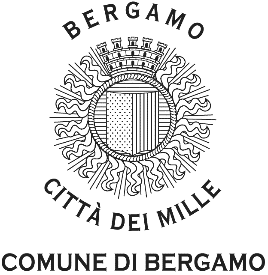 DIREZIONE GARE, APPALTI E CONTRATTI DI OPERE SERVIZI E FORNITUREN. U0356498  P.G.				 			Bergamo, 7/11/2019AVVISO DI RETTIFICA CONTRIBUTO DI GARACon riferimento al disciplinare n. U0349907 P.G. del 31/10/2019 si evidenzia che al punto 13 “MODALITA’ DEL VERSAMENTO DEL CONTRITUBO DI GARA” è stato erroneamente indicato che “le offerte dovranno essere corredate, a pena di esclusione, dalla ricevuta del versamento di € 20,00 (venti/00)”Ai sensi dell’art.1, commi da 65 a 69, della Legge n. 266/2005 si precisa, invece, che la gara in questione, il cui importo complessivo ammonta ad € 126.921,64,  risulta  esente dal contributo di gara.Distinti saluti.	IL RESPONSABILE DEL SERVIZIO	CONTRATTI, APPALTI E PROVVEDITORATO	Dott.ssa Lucia Gusmini*